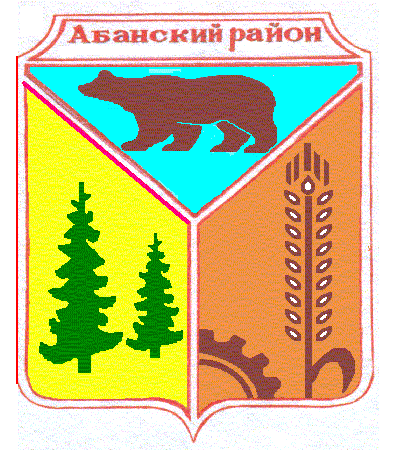 Администрация Абанского районаКрасноярского краяПОСТАНОВЛЕНИЕВ соответствии с Федеральным законом от 27.07.2010 № 210-ФЗ «Об организации предоставления государственных и муниципальных услуг», Постановлением администрации Абанского района от 08.11.2018 № 487-п «Об утверждении порядка разработки и утверждения административных регламентов предоставления муниципальных услуг администрацией Абанского района Красноярского края», в целях повышения качества оказания и доступности муниципальной услуги по разрешения на строительство, внесению изменений в разрешение на строительство объекта капитального строительства, руководствуясь ст.ст. 43, 44 Устава Абанского района Красноярского края, ПОСТАНОВЛЯЮ:1. Утвердить административный регламент предоставления муниципальной услуги по выдаче разрешения на строительство, внесению изменений в разрешение на строительство, прекращению действия разрешения на строительство объекта капитального строительства, согласно приложению к настоящему Постановлению.2. Признать утратившим силу:2.1. Постановление администрации Абанского района от 22.05.2015 №351-п «Об утверждении административного регламента предоставления муниципальной услуги по подготовке и выдаче разрешений на строительство, реконструкцию объектов капитального строительства»;2.2. Постановление администрации Абанского района от 01.03.2016 №60-п «О внесении изменений в Постановление администрации Абанского района от 22.05.2015 №351-п «Об утверждении административного регламента предоставления муниципальной услуги по подготовке и выдаче разрешений на строительство, реконструкцию объектов капитального строительства»»;2.3. Постановление администрации Абанского района от 26.05.2017 №212-п «О внесении изменений в административный регламент предоставления муниципальной услуги по подготовке и выдаче разрешений на строительство, реконструкцию объектов капитального строительства, утвержденный постановлением администрации Абанского района Красноярского края от 22.05.2015 №351-п»;2.4. Постановление администрации Абанского района от 15.09.2017 №440-п «О внесении изменений в административный регламент предоставления муниципальной услуги по подготовке и выдаче разрешений на строительство, реконструкцию объектов капитального строительства, утвержденный постановлением администрации Абанского района Красноярского края от 22.05.2015 №351-п»;2.5. Постановление администрации Абанского района от 30.07.2018 №335-п «О внесении изменений в Постановление администрации Абанского района от 22.05.2015 №351-п «Об утверждении административного регламента предоставления муниципальной услуги по подготовке и выдаче разрешений на строительство, реконструкцию объектов капитального строительства»».3. Опубликовать Постановление в районной газете «Красное Знамя» и разместить на официальном сайте муниципального образования Абанский район http://abannet.ru.4. Контроль за выполнением данного Постановления возложить на заместителя главы администрации Абанского района О.В. Кортелеву.5. Постановление вступает в силу в день, следующий за днем его официального опубликования.Глава Абанского района	                                                        Г.В. ИванченкоПриложение к Постановлению администрации Абанского районаот 03.03. 2020 № 63-пАДМИНИСТРАТИВНЫЙ РЕГЛАМЕНТпредоставления муниципальной услуги по выдаче разрешения на строительство, внесению изменений в разрешение на строительство, прекращению действия разрешения на строительство объекта капитального строительства1. Общие положения1. Настоящий административный регламент предоставления муниципальной услуги по выдаче разрешения на строительство, внесению изменений в разрешение на строительство, прекращению действия разрешения на строительство объекта капитального строительства (далее - Регламент) устанавливает порядок, сроки и последовательность административных процедур при предоставлении муниципальной услуги по выдаче разрешения на строительство, внесению изменений в разрешение на строительство объекта капитального строительства (далее - Услуга).2. При предоставлении Услуги заявителями являются физические и юридические лица - застройщики  (далее – Застройщик).Понятие «застройщик» в Регламенте используется в значении, указанном в пункте 16 статьи 1 Градостроительного кодекса Российской Федерации.3. Услуга осуществляется администрацией Абанского района Красноярского края (далее – Администрация) через отдел жилищно-коммунального хозяйства, архитектуры, строительства и транспорта администрации Абанского района Красноярского края (далее - Отдел) или через КГБУ «Многофункциональный центр предоставления государственных и муниципальных услуг Абанского муниципального района Красноярского края» (далее – МФЦ) одним из следующих способов:1) лично при предъявлении документа, удостоверяющего личность (через уполномоченного представителя при предъявлении документов, подтверждающих полномочия);2) в электронном виде через официальный сайт муниципального образования Абанский район в разделе «Муниципальные услуги/Реестр муниципальных услуг» при переходе по ссылке «Перейти к услуге» посредством заполнения полей интерактивной формы запроса о предоставлении Услуги;3) лично при предъявлении документа, удостоверяющего личность (через уполномоченного представителя при предъявлении документов, подтверждающих полномочия) в МФЦ;4) посредством почтового отправления с уведомлением о вручении.График работы Отдела: понедельник-пятница с 08:30 до 16:42 (перерыв на обед с12:00 до 13:00). Выходные дни: суббота, воскресенье.Справочные телефоны Отдела: 8(39163)22-5-65, 8(39163)23-2-40.Адрес электронной почты Отдела: aban-zhkh@yandex.ruАдрес официального сайта администрации Абанского района Красноярского края: http://abannet/ru/.Информация о месте нахождения Отдела:Почтовый адрес Отдела: 663740, п. Абан, ул. Пионерская, 4, стр.1Местонахождение Отдела: 663740, п. Абан, ул. Пионерская, 4, стр.1 (кабинет начальника отдела №202, кабинет специалиста - №218).Услуга может быть получена через МФЦ (на основании соглашения).МФЦ расположен по адресу: 663740, Красноярский край, Абанский район, п. Абан, ул. Пионерская, 2, телефон 8(39163) 2-24-25.Информацию о месте нахождения и графике работы Отдела, организаций, участвующих в предоставлении Услуги можно получить на личном приеме у специалиста Отдела, по телефонам 8(39163)22-565, 8(39163)23-240 или в информационно-телекоммуникационной сети «Интернет».Порядок получения информации Застройщиками по вопросам предоставления Услуги, сведений о ходе предоставления Услуги.Для получения информации о процедуре предоставления Услуги, в том числе о ходе предоставления Услуги, граждане могут обратиться:1) устно на личном приеме или посредством телефонной связи к уполномоченному должностному лицу Отдела или сотруднику МФЦ;2) в письменной форме или форме электронного документа в адрес Отдела или через региональный портал государственных и муниципальных услуг по адресу: www.gosuslugi.krskstate.ru.Информирование производится по вопросам предоставления Услуги, в том числе:1) о месте нахождения и графике работы Отдела;2) о справочных телефонах Отдела;3) об адресе электронной почты Отдела, официальной Сайте;4) о порядке получения информации Заявителями по вопросам предоставления Услуги, в том числе о ходе предоставления Услуги;5) о порядке, форме и месте размещения информации;6) о перечне документов, необходимых для получения Услуги;7) о времени приема Заявителей и выдачи документов;8) об основаниях для отказа в предоставлении Услуги;9) о порядке обжалования действий (бездействия) и решений, осуществляемых и применяемых в ходе предоставления Услуги.Продолжительность консультирования уполномоченным должностным лицом Отдела составляет не более 10 минут.Время ожидания консультации не должно превышать 30 минут.В случае получения обращения в письменной форме или форме электронного документа по вопросам предоставления Услуги уполномоченное должностное лицо Отдела обязано ответить на обращение в срок не более тридцати дней со дня регистрации обращения. Рассмотрение таких обращений осуществляется в соответствии с Федеральным законом от 02.05.2006 №59-ФЗ «О порядке рассмотрения обращений граждан Российской Федерации».2. Стандарт предоставления муниципальной услуги4. Услуга, предоставление которой регулируется настоящим Регламентом, именуется муниципальная услуга по выдаче разрешения на строительство, внесению изменений в разрешение на строительство, прекращению действия разрешения на строительства объекта капитального строительства.5. Предоставление Услуги осуществляется администрацией Абанского района Красноярского края через отдел жилищно-коммунального хозяйства, архитектуры, строительства и транспорта администрации Абанского района Красноярского края.6. Результатом предоставления Услуги является выдача Застройщику одного из следующих документов:1) разрешения на строительство, реконструкции объектов капитального строительства (далее – Разрешение на строительство);2) отказ в выдаче Разрешения на строительство;3) принятие решений о внесении изменений в Разрешение на строительство;4) принятие решений об отказе во внесении изменений в Разрешение на строительство;5) принятие решения о прекращении действия Разрешения на строительство.7. Срок предоставления Услуги:1) срок выдачи Разрешения на строительство или отказа в выдаче Разрешения на строительство, принятия решения о внесении изменений в Разрешение на строительство либо отказа во внесении изменений в Разрешение на строительство составляет не более пяти рабочих дней с даты получения заявления застройщика о выдаче Разрешения на строительство либо о внесении изменений в Разрешение на строительство, в том числе в связи с необходимостью продления срока действия Разрешения на строительство или уведомления о переходе прав на земельные участки, права пользования недрами, об образовании земельного участка;2) срок выдачи Разрешения на строительство или отказа в выдаче Разрешения на строительство составляет тридцать дней со дня получения от застройщика заявления о выдаче Разрешения на строительство в случае, если строительство или реконструкция объекта капитального строительства планируется в границах территории исторического поселения федерального или регионального значения и к заявлению о выдаче разрешения на строительство не приложено заключение, указанное в части 10.1 статьи 51 Градостроительного кодекса Российской Федерации, либо в заявлении о выдаче Разрешения на строительство не содержится указание на типовое архитектурное решение, в соответствии с которым планируется строительство или реконструкция объекта капитального строительства;3) решение о прекращении действия Разрешения на строительство принимается в срок не более чем тридцать рабочих дней со дня прекращения прав на земельный участок или права пользования недрами по основаниям, указанным в части 21.1 Градостроительного Кодекса Российской Федерации (далее – ГрКРФ).8. Предоставление Услуги осуществляется в соответствии с требованиями действующего законодательства, а именно: Конституция Российской Федерации («Российская газета», № 7, 21.01.2009);Градостроительный кодекс Российской Федерации («Российская газета», 30.12.2004, № 290);Земельный кодекс Российской Федерации («Российская газета», 30.10.2001, № 211-212);Федеральный закон от 06.10.2003 № 131-ФЗ  «Об общих принципах организации местного самоуправления в Российской Федерации» («Российская газета», № 202, 08.10.2003);Федеральный закон от 25.06.2002 года № 73-ФЗ «Об объектах культурного наследия (памятниках истории и культуры) народов Российской Федерации» (Российская газета, № 116–117, 29.06.2002); Федеральный закон от 09.02.2009 № 8-ФЗ «Об обеспечении доступа к информации о деятельности государственных органов и органов местного самоуправления» («Российская газета», 13.02.2009, № 25);Федеральный закон от 27.07.2010 № 210-ФЗ «Об организации предоставления государственных и муниципальных услуг» («Российская газета», 30.07.2010, № 168);Федеральный закон от 24.11.1995 № 181-ФЗ «О социальной защите инвалидов в Российской Федерации» («Российская газета», 02.12.1995, № 234);Федеральный закон от 13.07.2015 № 218-ФЗ «О государственной регистрации недвижимости» («Российская газета», 17.07.2015, № 156);Федеральный закон от 02.05.2006 № 59-ФЗ «О порядке рассмотрения обращений граждан Российской Федерации» («Российская газета», 05.05.2006, № 95);Федеральный закон от 06.04.2011 № 63-ФЗ «Об электронной подписи» («Российская газета», 08.04.2011, № 75);Постановление Правительства Российской Федерации от 04.07.2017 №788 «О направлении документов, необходимых для выдачи разрешения на строительство и разрешения на ввод в эксплуатацию, в электронной форме» ("Собрание законодательства РФ", 10.07.2017, N 28, ст. 4162);Постановление Правительства Российской Федерации от 07.03.2017 N 269 «Об утверждении перечня случаев, при которых для строительства, реконструкции линейного объекта не требуется подготовка документации по планировке территории»;Приказ Минстроя России от 19.02.2015 № 117/пр «Об утверждении формы разрешения на строительство и формы разрешения на ввод объекта в эксплуатацию»;Решение Абанского районного Совета депутатов Красноярского края от 07.12.2012 № 25-210Р «Об утверждении генерального плана Абанского сельсовета Абанского района Красноярского края»;Решение Абанского сельского Совета депутатов Абанского района Красноярского края от 27.03.2013 № 37-128Р «Об утверждении правил землепользования и застройки муниципального образования сельского поселения Абанского сельсовета Абанского района Красноярского края»;Решение Апано-Ключинского сельского Совета депутатов Абанского района Красноярского края от 04.04.2013 № 6-Р «О правилах землепользования и застройки муниципального образования в Апано-Ключинский сельсовет»;Решение Березовского сельского Совета депутатов Абанского района Красноярского края от 27.03.2013 № 42-98Р «О правилах землепользования и застройки муниципального образования Березовский сельсовет Абанского района Красноярского края»;Решение Вознесенского сельского Совета депутатов Абанского района Красноярского края от 28.02.2013 № 33-76Р «О правилах землепользования и застройки муниципального образования Вознесенский сельсовет Абанского района Красноярского края»;Решение Долгомостовского сельского Совета депутатов Абанского района Красноярского края от 22.11.2012 № 40-93Р «Об утверждении правил землепользования и застройки муниципального образования Долгомостовский сельсовет Абанского района Красноярского края»;Решение Заозерновского сельского Совета депутатов Абанского района Красноярского края от 11.04.2013 № 3-Р «О правилах землепользования и застройки территории муниципального образования Заозерновского сельсовета»;Решение Никольского сельского Совета депутатов Абанского района Красноярского края от 18.04.2013 № 33-75Р «О правилах землепользования и застройки поселения»;Решение Новоуспенского сельского Совета депутатов Абанского района Красноярского края от 18.03.2013 № 34-85Р «О правилах землепользования и застройки муниципального образования Новоуспенский сельсовет Абанского района Красноярского края»;Решение Петропавловского сельского Совета депутатов Абанского района Красноярского края от 26.04.2013 № 28-140Р «О правилах землепользования и застройки муниципального образования Петропавловский сельсовет Абанского района Красноярского края»;Решение Почетского сельского Совета депутатов Абанского района Красноярского края от 04.04.2013 № 2-6Р «О правилах землепользования и застройки муниципального образования Почетский сельсовет Абанского района Красноярского края»;Решение Покровского сельского Совета депутатов Абанского района Красноярского края от 30.04.2013 № 33-70Р «О правилах землепользования и застройки муниципального образования Покровский сельсовет Абанского района Красноярского края»;Решение Покатеевского сельского Совета депутатов Абанского района Красноярского края от 21.12.2012 № 31-61р «Об утверждении правил землепользования и застройки муниципального образования Покатеевский сельсовет Абанского района Красноярского края»;Решение Самойловского сельского Совета депутатов Абанского района Красноярского края от 19.04.2013 № 32-54Р «Об утверждении правил землепользования и застройки»;Решение Туровского сельского Совета депутатов Абанского района Красноярского края от 28.03.2013 № 33-2Р «О правилах землепользования и застройки муниципального образования Туровский сельсовет»;Решение Устьянского сельского Совета депутатов Абанского района Красноярского края от 23.04.2013 № 3-2 «О правилах землепользования и застройки территории Устьянского сельсовета сельсовета»;Решение Хандальского сельского Совета депутатов Абанского района Красноярского края от 01.04.2013 № 40-76Р «О правилах землепользования и застройки поселения Хандальский сельсовет Абанского района Красноярского края»;Решение Абанского районного Совета депутатов Красноярского края от 02.102015 № 14-85р «Об утверждении местных нормативов градостроительного проектирования Абанского района Красноярского края»;Решение Абанского сельского Совета депутатов Абанского района Красноярского края от 09.11.2015 № 3-10Р «Об утверждении местных нормативов градостроительного проектирования муниципального образования Абанский сельсовет»;Решение Апано-Ключинского сельского Совета депутатов Абанского района Красноярского края от 30.06.2015 № 9-Р «Об утверждении местных нормативов градостроительного проектирования Апано-Ключинского сельсовета Абанского района Красноярского края»;Решение Березовского сельского Совета депутатов Абанского района Красноярского края от 22.05.2015 № 62-150Р «О нормативах градостроительного проектирования Березовского сельсовета Абанского района Красноярского края»;Решение Вознесенского сельского Совета депутатов Абанского района Красноярского края от 22.06.2015 № 54-134Р «Об утверждении местных нормативов градостроительного проектирования Вознесенского сельсовета Абанского района Красноярского края»;Решение Долгомостовского сельского Совета депутатов Абанского района Красноярского края от 22.06.2015 № 71-160Р «Об утверждении местных нормативов градостроительного проектирования Долгомостовского сельсовета Красноярского края»;Решение Заозерновского сельского Совета депутатов Абанского района Красноярского края от 23.06.2015 № 34-01-Р «Об утверждении местных нормативов градостроительного проектирования Заозерновского сельсовета Красноярского края»;Решение Никольского сельского Совета депутатов Абанского района Красноярского края от 18.06.2015 № 46-107Р «Об утверждении местных нормативов градостроительного проектирования Никольского сельсовета Абанского района Красноярского края»;Решение Новоуспенского сельского Совета депутатов Абанского района Красноярского края от 24.07.2015 № 48-136р «Об утверждении местных нормативов градостроительного проектирования Новоуспенского сельсовета Абанского района Красноярского края»;Решение Покатеевского сельского Совета депутатов Абанского района Красноярского края от 23.06.2015 № 51-103 «Об утверждении местных нормативов градостроительного проектирования Покатеевского сельсовета Абанского района Красноярского края»;Решение Петропавловского сельского Совета депутатов Абанского района Красноярского края от 22.06.2015 № 40-198Р «Об утверждении местных нормативов градостроительного проектирования Петропавловского сельсовета Абанского района Красноярского края»;Решение Покровского сельского Совета депутатов Абанского района Красноярского края от 10.07.2015 № 49-104 Р «Об утверждении местных нормативов градостроительного проектирования Покровского сельсовета Абанского района Красноярского края»;Решение Почетского сельского Совета депутатов Абанского района Красноярского края от 26.06.2015 № 7-16Р «Об утверждении местных нормативов градостроительного проектирования Почетского сельсовета Абанского района Красноярского края»;Решение Самойловского сельского Совета депутатов Абанского района Красноярского края от 28.06.2015 № 50-83Р «Об утверждении местных нормативов градостроительного проектирования Самойловского сельсовета Абанского района Красноярского края»;Решение Туровского сельского Совета депутатов Абанского района Красноярского края от 08.09.2015 № 53-1Р «Об утверждении местных нормативов градостроительного проектирования Туровского сельсовета Абанского района Красноярского края»;Решение Устьянского сельского Совета депутатов Абанского района Красноярского края от 09.06.2015 № 4-5 «Об утверждении местных нормативов градостроительного проектирования Устьянского сельсовета Абанского района Красноярского края»;Решение Хандальского сельского Совета депутатов Абанского района Красноярского края от 03.06.2015 № 75-112Р «Об утверждении местных нормативов градостроительного проектирования Хандальского сельсовета Абанского района Красноярского края»;Устав Абанского района Красноярского края;Постановление администрации Абанского района от 08.11.2018    №  487-п «Об утверждении порядка разработки и утверждения административных регламентов предоставления муниципальных услуг администрацией Абанского района Красноярского края»;Положение об Отделе.9. Исчерпывающий перечень необходимых документов для выдачи Разрешения на строительство объекта капитального строительства:1) заявление по форме согласно приложению №1 к Регламенту;2) правоустанавливающие документы на земельный участок, в том числе соглашение об установлении сервитута, решение об установлении публичного сервитута, а также схема расположения земельного участка или земельных участков на кадастровом плане территории, на основании которой был образован указанный земельный участок и выдан градостроительный план земельного участка в случае, предусмотренном частью 1.1 статьи 57.3 ГрКРФ;3) при наличии соглашения о передаче в случаях, установленных бюджетным законодательством Российской Федерации, органом государственной власти (государственным органом), Государственной корпорацией по атомной энергии «Росатом», Государственной корпорацией по космической деятельности «Роскосмос», органом управления государственным внебюджетным фондом или органом местного самоуправления полномочий государственного (муниципального) заказчика, заключенного при осуществлении бюджетных инвестиций, - указанное соглашение, правоустанавливающие документы на земельный участок правообладателя, с которым заключено это соглашение;4) градостроительный план земельного участка, выданный не ранее чем за три года до дня представления заявления на получение разрешения на строительство, или в случае выдачи разрешения на строительство линейного объекта реквизиты проекта планировки территории и проекта межевания территории (за исключением случаев, при которых для строительства, реконструкции линейного объекта не требуется подготовка документации по планировке территории), реквизиты проекта планировки территории в случае выдачи разрешения на строительство линейного объекта, для размещения которого не требуется образование земельного участка;5) результаты инженерных изысканий и следующие материалы, содержащиеся в проектной документации:а) пояснительная записка;б) схема планировочной организации земельного участка, выполненная в соответствии с информацией, указанной в градостроительном плане земельного участка, а в случае подготовки проектной документации применительно к линейным объектам проект полосы отвода, выполненный в соответствии с проектом планировки территории (за исключением случаев, при которых для строительства, реконструкции линейного объекта не требуется подготовка документации по планировке территории);в) разделы, содержащие архитектурные и конструктивные решения, а также решения и мероприятия, направленные на обеспечение доступа инвалидов к объекту капитального строительства (в случае подготовки проектной документации применительно к объектам здравоохранения, образования, культуры, отдыха, спорта и иным объектам социально-культурного и коммунально-бытового назначения, объектам транспорта, торговли, общественного питания, объектам делового, административного, финансового, религиозного назначения, объектам жилищного фонда);г) проект организации строительства объекта капитального строительства (включая проект организации работ по сносу объектов капитального строительства, их частей в случае необходимости сноса объектов капитального строительства, их частей для строительства, реконструкции других объектов капитального строительства);6) положительное заключение экспертизы проектной документации, в соответствии с которой осуществляются строительство, реконструкция объекта капитального строительства, в том числе в случае, если данной проектной документацией предусмотрены строительство или реконструкция иных объектов капитального строительства, включая линейные объекты (применительно к отдельным этапам строительства в случае, предусмотренном частью 12.1 статьи 48 ГрКРФ), если такая проектная документация подлежит экспертизе в соответствии со статьей 49 ГрКРФ, положительное заключение государственной экспертизы проектной документации в случаях, предусмотренных частью 3.4 статьи 49 ГрКРФ, положительное заключение государственной экологической экспертизы проектной документации в случаях, предусмотренных частью 6 статьи 49 ГрКРФ;7) подтверждение соответствия вносимых в проектную документацию изменений требованиям, указанным в части 3.8 статьи 49 ГрКРФ, предоставленное лицом, являющимся членом саморегулируемой организации, основанной на членстве лиц, осуществляющих подготовку проектной документации, и утвержденное привлеченным этим лицом в соответствии с ГрКРФ специалистом по организации архитектурно-строительного проектирования в должности главного инженера проекта, в случае внесения изменений в проектную документацию в соответствии с частью 3.8 статьи 49 ГрКРФ;8) подтверждение соответствия вносимых в проектную документацию изменений требованиям, указанным в части 3.9 статьи 49 ГрКРФ, предоставленное органом исполнительной власти или организацией, проводившими экспертизу проектной документации, в случае внесения изменений в проектную документацию в ходе экспертного сопровождения в соответствии с частью 3.9 статьи 49 ГрКРФ;9) разрешение на отклонение от предельных параметров разрешенного строительства, реконструкции (в случае, если застройщику было предоставлено такое разрешение в соответствии со статьей 40 ГрКРФ);10) согласие всех правообладателей объекта капитального строительства в случае реконструкции такого объекта, за исключением указанных в подпункте 7.2 настоящего пункта случаев реконструкции многоквартирного дома;11) в случае проведения реконструкции государственным (муниципальным) заказчиком, являющимся органом государственной власти (государственным органом), Государственной корпорацией по атомной энергии «Росатом», Государственной корпорацией по космической деятельности «Роскосмос», органом управления государственным внебюджетным фондом или органом местного самоуправления, на объекте капитального строительства государственной (муниципальной) собственности, правообладателем которого является государственное (муниципальное) унитарное предприятие, государственное (муниципальное) бюджетное или автономное учреждение, в отношении которого указанный орган осуществляет соответственно функции и полномочия учредителя или права собственника имущества, - соглашение о проведении такой реконструкции, определяющее в том числе условия и порядок возмещения ущерба, причиненного указанному объекту при осуществлении реконструкции;12) решение общего собрания собственников помещений и машино-мест в многоквартирном доме, принятое в соответствии с жилищным законодательством в случае реконструкции многоквартирного дома, или, если в результате такой реконструкции произойдет уменьшение размера общего имущества в многоквартирном доме, согласие всех собственников помещений и машино-мест в многоквартирном доме;13) копия свидетельства об аккредитации юридического лица, выдавшего положительное заключение негосударственной экспертизы проектной документации, в случае, если представлено заключение негосударственной экспертизы проектной документации;14) документы, предусмотренные законодательством Российской Федерации об объектах культурного наследия, в случае, если при проведении работ по сохранению объекта культурного наследия затрагиваются конструктивные и другие характеристики надежности и безопасности такого объекта;15) копия решения об установлении или изменении зоны с особыми условиями использования территории в случае строительства объекта капитального строительства, в связи с размещением которого в соответствии с законодательством Российской Федерации подлежит установлению зона с особыми условиями использования территории, или в случае реконструкции объекта капитального строительства, в результате которой в отношении реконструированного объекта подлежит установлению зона с особыми условиями использования территории или ранее установленная зона с особыми условиями использования территории подлежит изменению;16) копия договора о развитии застроенной территории или договора о комплексном развитии территории в случае, если строительство, реконструкцию объектов капитального строительства планируется осуществлять в границах территории, в отношении которой органом местного самоуправления принято решение о развитии застроенной территории или решение о комплексном развитии территории по инициативе органа местного самоуправления, за исключением случая принятия решения о самостоятельном осуществлении комплексного развития территории.В случае, если строительство или реконструкция объекта капитального строительства планируется в границах территории исторического поселения федерального или регионального значения, к заявлению о выдаче разрешения на строительство может быть приложено заключение службы по государственной охране объектов культурного наследия Красноярского края (далее – Служба), о соответствии раздела проектной документации объекта капитального строительства, содержащего архитектурные решения, предмету охраны исторического поселения и требованиям к архитектурным решениям объектов капитального строительства, установленным градостроительным регламентом применительно к территориальной зоне, расположенной в границах территории исторического поселения федерального или регионального значения.Застройщик вправе осуществить строительство или реконструкцию объекта капитального строительства в границах территории исторического поселения федерального или регионального значения в соответствии с типовым архитектурным решением объекта капитального строительства, утвержденным в соответствии с Федеральным законом от 25 июня 2002 года N 73-ФЗ «Об объектах культурного наследия (памятниках истории и культуры) народов Российской Федерации» для данного исторического поселения. В этом случае в заявлении о выдаче разрешения на строительство указывается на такое типовое архитектурное решение.Документы (их копии или сведения, содержащиеся в них), указанные в подпунктах 2 - 9, 13, 15,16 настоящего пункта, запрашиваются Отделом в государственных органах, органах местного самоуправления и подведомственных государственным органам или органам местного самоуправления организациях, в распоряжении которых находятся указанные документы, если застройщик не представил указанные документы самостоятельно.По межведомственным запросам Одела, документы (их копии или сведения, содержащиеся в них) предоставляются государственными органами, органами местного самоуправления и подведомственными государственным органам или органам местного самоуправления организациями, в распоряжении которых находятся указанные документы, в срок не позднее трех рабочих дней со дня получения соответствующего межведомственного запроса.Документы, указанные в подпунктах 2, 5, 6 настоящего пункта, направляются заявителем самостоятельно, если указанные документы (их копии или сведения, содержащиеся в них) отсутствуют в Едином государственном реестре недвижимости или едином государственном реестре заключений.Документы, указанные в настоящем пункте могут быть направлены в электронной форме.10. Исчерпывающий перечень документов, необходимых для принятия решения о внесении изменений в Разрешение на строительство исключительно в связи с необходимостью продления срока действия такого разрешения:1) заявление о внесении изменений в Разрешение на строительство по форме согласно приложению №3 к настоящему Регламенту;2) экземпляр выданного Разрешения на строительство, срок действия которого необходимо продлить.11. Исчерпывающий перечень документов, необходимых для принятия решения о внесении изменений в Разрешение на строительство (за исключением случаев внесения изменений исключительно в целях продления Разрешения на строительство):1) Заявление о внесении изменений в Разрешение на строительство по форме согласно приложению №2.перечень необходимых документов, а также правила их подачи предусмотрены пунктом 9 настоящего Регламента.12. Органы, предоставляющие муниципальные услуги, не вправе требовать от Застройщика:1) представления документов и информации или осуществления действий, представление или осуществление которых не предусмотрено нормативными правовыми актами, регулирующими отношения, возникающие в связи с предоставлением государственных и муниципальных услуг;2) представления документов и информации, в том числе подтверждающих внесение заявителем платы за предоставление Услуг, которые находятся в распоряжении органов, предоставляющих муниципальные услуги, иных государственных органов, органов местного самоуправления либо подведомственных государственным органам местного самоуправления организаций, участвующих в предоставлении предусмотренных частью 1 статьи 1 Федерального закона № 210-ФЗ муниципальных услуг, в соответствии с нормативными правовыми актами Российской Федерации, нормативными правовыми актами субъектов Российской Федерации, муниципальными правовыми актами, за исключением документов, предусмотренных подпунктами 2,4 и 5 пункта 9 настоящего Регламента если указанные документы (их копии или сведения, содержащиеся в них) отсутствуют в Едином государственном реестре недвижимости или едином государственном реестре заключений.Застройщик вправе представить документы предусмотренные пунктом 9 настоящего Регламента и информацию в Отдел по собственной инициативе;3) осуществления действий, в том числе согласований, необходимых для получения Услуг и связанных с обращением в иные государственные органы, органы местного самоуправления, организации, за исключением получения услуг и получения документов и информации, предоставляемых в результате предоставления таких услуг, включенных в перечни, указанные в части 1 статьи 9 Федерального закона № 210-ФЗ;4) представления документов и информации, отсутствие и (или) недостоверность которых не указывались при первоначальном отказе в приеме документов, необходимых для предоставления муниципальной услуги, либо в предоставлении муниципальной услуги, за исключением следующих случаев:а) изменение требований нормативных правовых актов, касающихся предоставления муниципальной услуги, после первоначальной подачи заявления о предоставлении муниципальной услуги;б) наличие ошибок в заявлении о предоставлении муниципальной услуги и документах, поданных заявителем после первоначального отказа в приеме документов, необходимых для предоставления муниципальной услуги, либо в предоставлении муниципальной услуги и не включенных в представленный ранее комплект документов;в) истечение срока действия документов или изменение информации после первоначального отказа в приеме документов, необходимых для предоставления муниципальной услуги, либо в предоставлении муниципальной услуги;г) выявление документально подтвержденного факта (признаков) ошибочного или противоправного действия (бездействия) должностного лица органа, предоставляющего муниципальную услугу, муниципального служащего, работника многофункционального центра, работника организации, предусмотренной частью 1.1 статьи 16 Федерального закона № 210-ФЗ, при первоначальном отказе в приеме документов, необходимых для предоставления муниципальной услуги, либо в предоставлении муниципальной услуги, о чем в письменном виде за подписью руководителя органа, предоставляющего муниципальную услугу, руководителя многофункционального центра при первоначальном отказе в приеме документов, необходимых для предоставления муниципальной услуги, либо руководителя организации, предусмотренной частью 1.1 статьи 16 Федерального закона 210-ФЗ, уведомляется заявитель, а также приносятся извинения за доставленные неудобства. 13. Основания для отказа в приеме документов и приостановления предоставления услуги отсутствуют.14. Исчерпывающий перечень оснований для отказа в выдаче Разрешения на строительство:1) отсутствие документов, предусмотренных пунктом 9 настоящего Регламента;2) несоответствие представленных документов требованиям к строительству, реконструкции объекта капитального строительства, установленным на дату выдачи представленного для получения Разрешения на строительство градостроительного плана земельного участка, или в случае выдачи Разрешения на строительство линейного объекта требованиям проекта планировки территории и проекта межевания территории (за исключением случаев, при которых для строительства, реконструкции линейного объекта не требуется подготовка документации по планировке территории), а также разрешенному использованию земельного участка и (или) ограничениям, установленным в соответствии с земельным и иным законодательством Российской Федерации и действующим на дату выдачи Разрешения на строительство, требованиям, установленным в разрешении на отклонение от предельных параметров разрешенного строительства, реконструкции;3) поступившее от органа исполнительной власти субъекта Российской Федерации, уполномоченного в области охраны объектов культурного наследия, заключение о несоответствии раздела проектной документации объекта капитального строительства предмету охраны исторического поселения и требованиям к архитектурным решениям объектов капитального строительства, установленным градостроительным регламентом применительно к территориальной зоне, расположенной в границах территории исторического поселения федерального или регионального значения;15. Исчерпывающий перечень оснований для отказа во внесении изменений в Разрешение на строительство:1) отсутствие в уведомлении о переходе прав на земельный участок, права пользования недрами, об образовании земельного участка реквизитов документов, предусмотренных пунктами 1 - 4 части 21.10 ГрКРФ, или отсутствие правоустанавливающего документа на земельный участок в случае, указанном в части 21.13 ГрКРФ, либо отсутствие документов, предусмотренных частью 7 ГрКРФ, в случае поступления заявления о внесении изменений в Разрешение на строительство, кроме заявления о внесении изменений в Разрешение на строительство исключительно в связи с продлением срока действия такого Разрешения;2) недостоверность сведений, указанных в уведомлении о переходе прав на земельный участок, права пользования недрами, об образовании земельного участка;3) несоответствие планируемого размещения объекта капитального строительства требованиям к строительству, реконструкции объекта капитального строительства, установленным на дату выдачи градостроительного плана образованного земельного участка, в случае, предусмотренном частью 21.7 ГрКРФ. При этом градостроительный план земельного участка должен быть выдан не ранее чем за три года до дня направления уведомления, указанного в части 21.10 ГрКРФ;4) несоответствие планируемого размещения объекта капитального строительства требованиям к строительству, реконструкции объекта капитального строительства, установленным на дату выдачи представленного для получения Разрешения на строительство или для внесения изменений в Разрешение на строительство градостроительного плана земельного участка в случае поступления заявления о внесении изменений в Разрешение на строительство, кроме заявления о внесении изменений в Разрешение на строительство исключительно в связи с продлением срока действия такого разрешения. В случае представления для внесения изменений в Разрешение на строительство градостроительного плана земельного участка, выданного после получения Разрешения на строительство, такой градостроительный план должен быть выдан не ранее чем за три года до дня направления заявления о внесении изменений в разрешение на строительство;5) несоответствие планируемого объекта капитального строительства разрешенному использованию земельного участка и (или) ограничениям, установленным в соответствии с земельным и иным законодательством Российской Федерации и действующим на дату принятия решения о внесении изменений в Разрешение на строительство, в случае, предусмотренном частью 21.7 ГрКРФ, или в случае поступления заявления застройщика о внесении изменений в Разрешение на строительство, кроме заявления о внесении изменений в Разрешение на строительство исключительно в связи с продлением срока действия такого разрешения;6) несоответствие планируемого размещения объекта капитального строительства требованиям, установленным в разрешении на отклонение от предельных параметров разрешенного строительства, реконструкции, в случае поступления заявления застройщика о внесении изменений в Разрешение на строительство, кроме заявления о внесении изменений в Разрешение на строительство исключительно в связи с продлением срока действия такого разрешения;7) наличие у уполномоченных на выдачу разрешений на строительство органа местного самоуправления информации о выявленном в рамках государственного строительного надзора, государственного земельного надзора или муниципального земельного контроля факте отсутствия начатых работ по строительству, реконструкции на день подачи заявления о внесении изменений в Разрешение на строительство в связи с продлением срока действия такого разрешения или информации органа государственного строительного надзора об отсутствии извещения о начале данных работ, если направление такого извещения является обязательным в соответствии с требованиями части 5 статьи 52 ГрКРФ, в случае, если внесение изменений в Разрешение на строительство связано с продлением срока действия Разрешения на строительство. В этом случае уполномоченные на выдачу разрешений на строительство орган местного самоуправления обязан запросить такую информацию в соответствующих органе государственной власти или органе местного самоуправления, в том числе с использованием единой системы межведомственного электронного взаимодействия и подключаемых к ней региональных систем межведомственного электронного взаимодействия;8) подача заявления о внесении изменений в Разрешение на строительство менее чем за десять рабочих дней до истечения срока действия Разрешения на строительство.16. Предоставление Услуги осуществляется бесплатно. 17. Максимальный срок ожидания в очереди при подаче и при получении результата Услуги составляет 15 минут.18. Срок регистрации заявления:1) при подаче лично сотруднику Отдела - в течение 15 минут;2) посредством почтового отправления с уведомлением о вручении или полученного из МФЦ - не позднее окончания рабочего дня, в течение которого заявление было получено.19. Требования к помещению, в котором предоставляется Услуга, к залу ожидания, местам для заполнения заявления о предоставлении Услуги:прием осуществляется в специально оборудованных помещениях;помещения предоставления Услуги оборудуются информационной табличкой (вывеской), содержащей информацию о номере кабинета; фамилии, имени, отчества и должности специалиста, осуществляющего прием; графике работы, в т.ч. времени перерыва на обед;помещения должны содержать места для информирования, ожидания и приема граждан;в помещениях для ожидания отводятся места, оборудованные стульями (кресельными секциями); места информирования, предназначенные для ознакомления с информационными материалами, оборудуются информационными стендами с образцами заполнения документов и перечнем документов, необходимых для предоставления Услуги, стульями и столами для оформления документов. Входы в помещения оборудуются пандусами, расширенными проходами, позволяющими обеспечить беспрепятственный доступ инвалидов, включая инвалидов, использующих кресла-коляски.При ином размещении помещений по высоте должна быть обеспечена возможность получения Услуги маломобильными группами населения.Места для ожидания и заполнения заявлений должны быть доступны для инвалидов.В соответствии с законодательством Российской Федерации  о социальной защите инвалидов, инвалидам обеспечиваются:возможность самостоятельного передвижения по территории, на которой расположены объекты (здания, помещения) в которых предоставляются услуги.оборудование объекта (здания, помещения), в котором размещается орган, предоставляющий Услугу пандусом, обеспечивающим возможность передвижения маломобильных групп населения, и кнопкой вызова уполномоченного специалиста через единую дежурно-диспетчерскую службу.сопровождение инвалидов, имеющих стойкие нарушения функции зрения и самостоятельного передвижения по территории здания администрации.допуск сурдопереводчика и тифлосурдопереводчика.допуск собаки-проводника на обьекты (здания, помещения), в которых предоставляются Услуги при наличии документа, подтверждающего ее специальное обучение, выданного по форме и  в порядке, установленном федеральным органом исполнительной власти, осуществляющим функции по выработке и реализации государственной политики и нормативно-правовому регулированию в сфере социальной защиты населения.оказание специалистами, оказывающими муниципальные услуги помощи, необходимой для получения в доступной для них форме информации о правилах предоставления муниципальной услуги, в том числе об оформлении необходимых для получения Услуги документов, о совершении ими других необходимых для получения Услуги действий, помощи в преодолении барьеров мешающих получению ими услуг наравне с другими лицами.Место предоставления Услуги для маломобильных групп населения оборудуется стульями, столом, оснащается настольной табличкой и размещается на 1 этаже здания, в котором размещается орган, предоставляющий Услугу.На территории, прилегающей к зданию, в котором размещается орган, предоставляющий Услугу, выделяется не менее 10 процентов мест  (но не менее одного места) для парковки специальных автотранспортных средств инвалидов.20. Показателями доступности и качества Услуги являются:создание условий для беспрепятственного доступа в здание, где предоставляется Услуга для маломобильных групп населения;возможность получения Услуги в электронном виде.соблюдение срока предоставления Услуги;доля заявлений о предоставлении Услуги, в отношении которых осуществлено досудебное обжалование действий Отдела при предоставлении услуги, в общем количестве заявлений о предоставлении Услуги;доля заявлений о предоставлении Услуги, в отношении которых судом принято решение о неправомерности действий Отдела при предоставлении услуги, в общем количестве заявлений о предоставлении Услуги;соблюдение сроков регистрации заявлений о предоставлении Услуги.Особенности предоставления Услуги в МФЦ и особенности предоставления Услуги в электронной форме.МФЦ осуществляет:консультирование по вопросам предоставления Услуги;прием заявления для предоставления Услуги;выдачу результата предоставления Услуги.В электронной форме обеспечивается:получение информации о порядке и сроках предоставления Услуги на едином портале государственных и муниципальных услуг, портале государственных и муниципальных услуг Красноярского края, Сайте муниципального образования Абанский район;формирование запроса на предоставление Услуги на странице услуги на едином портале государственных и муниципальных услуг.получение сведений о ходе выполнения запроса на предоставление Услуги в разделе «Личный кабинет» на региональном портале государственных и муниципальных услуг.Прием от застройщика заявления о выдаче разрешения на строительство, документов, необходимых для получения разрешения на строительство, информирование о порядке и ходе предоставления услуги и выдача разрешения на строительство могут осуществляться для застройщиков, наименования которых содержат слова «специализированный застройщик», также с использованием единой информационной системы жилищного строительства, предусмотренной Федеральным законом от 30 декабря 2004 года N 214-ФЗ «Об участии в долевом строительстве многоквартирных домов и иных объектов недвижимости и о внесении изменений в некоторые законодательные акты Российской Федерации».3. Состав, последовательность и сроки выполнения административных процедур, требование к порядку их выполнения, в том числе особенности выполнения административных процедур в электронной форме, а также особенности выполнения административных процедур в многофункциональных центрах21. Последовательность административных процедур при предоставлении Услуги отражена в блок-схеме (Приложение №4 к настоящему Регламенту) и включает в себя следующие административные процедуры:1) прием и регистрацию заявления о выдаче Разрешения на строительство, о внесении изменений в Разрешение на строительство, уведомления о прекращении прав на земельный участок от органа принявшего решения о прекращении прав на земельный участок, о прекращении права пользования недрами (далее – Заявление) с приложенными документами;2) рассмотрение Заявления и прилагаемых документов;3) направление или выдачу результата предоставления Услуги.Технологическая схема предоставления Услуги (Приложение №5 к настоящему Регламенту). 22. Прием и регистрация Заявления с приложенными документами:1) основанием для начала административной процедуры является получение Заявления и прилагаемых документов, предусмотренных пунктом 9-11 настоящего Регламента:при личном обращении Застройщика (представителя Застройщика) в Отдел с Заявлением и приложенными документами, сотрудник Отдела выдает Застройщику расписку в получении документов с указанием срока оказания Услуги (Приложение №6), отдает Заявление на регистрацию (в журнале регистрации входящей корреспонденции) сотруднику МКУ «Централизованная бухгалтерия органов местного самоуправления и учреждений культуры Абанского района» (далее – Регистрация);при обращении в электронном виде информация о регистрационном номере Заявления, дате регистрации а также сведений о ходе исполнения заявления отображается  в «Личном кабинете» регионального портала государственных и муниципальных услуг по адресу: www.gosuslugi.krskstate.ru.Для идентификации и аутентификации используется подтвержденная учетная запись Застройщика в Единой системе идентификации и аутентификации.Поданные в электронной форме Заявление и прилагаемые документы должны быть заверены электронной подписью в соответствии с Постановлением Правительства Российской Федерации от 25.06.2012 № 634 «О видах электронной подписи, использование которых допускается при обращении за получением государственных и муниципальных услуг».Сотрудник Отдела распечатывает Заявление и приложенные документы и передает на Регистрацию;при личном обращении Застройщика (представителя Застройщика) в МФЦ Заявление и приложенные документы направляются в Администрацию не позднее одного рабочего дня, следующего за днем приема Заявления и приложенных к нему документов.Одновременно с приемом и регистрацией Заявления, заявителю выдается опись документов принятых для оказания Услуги с информацией о дате получения результата Услуги.При поступлении Заявления и документов из МФЦ в Администрацию на Заявлении проставляется регистрационный штамп, в котором указываются входящий номер и дата регистрации;Датой получения результата Услуги является день, следующий за установленным сроком предоставления Услуги;при обращении Застройщика посредством почтового отправления с уведомлением о вручении, Заявление и документы поступают на Регистрацию.Расписка о получении документов с указанием срока оказания Услуги направляются Застройщику посредством почтового отправления с уведомлением о вручении не позднее рабочего дня, следующего за днем получения Заявления;2) ответственным за выполнение административной процедуры является сотрудник Отдела;3) зарегистрированное Заявление и прилагаемые документы, в день поступления в Администрацию, сотрудником МКУ «Централизованная бухгалтерия органов местного самоуправления и учреждений культуры Абанского района направляются главе Абанского района (далее – Глава района) для вынесения резолюций (поручения);4) результатом исполнения административной процедуры является регистрация поступившего в Администрацию Заявления и передача ответственным исполнителям;4) максимальный срок выполнения административной процедуры составляет один рабочий день со дня поступления Заявления.23. Рассмотрение Заявления и прилагаемых документов:1) основанием для начала административной процедуры является поступление зарегистрированного Заявления и прилагаемых документов Начальнику Отдела.2) Начальник Отдела назначает ответственного специалиста за рассмотрение Заявления и прилагаемых документов;3) ответственный специалист рассматривает заявление и проводит проверку наличия прилагаемых документов предусмотренных пунктом 9 настоящего Регламента;4) проводит проверку соответствия проектной документации требованиям к строительству, реконструкции объекта капитального строительства, установленным на дату выдачи представленного для получения разрешения на строительство градостроительного плана земельного участка, или в случае выдачи разрешения на строительство линейного объекта требованиям проекта планировки территории и проекта межевания территории (за исключением случаев, при которых для строительства, реконструкции линейного объекта не требуется подготовка документации по планировке территории), требованиям, установленным проектом планировки территории в случае выдачи разрешения на строительство линейного объекта, для размещения которого не требуется образование земельного участка, а также допустимости размещения объекта капитального строительства в соответствии с разрешенным использованием земельного участка и ограничениями, установленными в соответствии с земельным и иным законодательством Российской Федерации. В случае выдачи лицу разрешения на отклонение от предельных параметров разрешенного строительства, реконструкции проводится проверка проектной документации на соответствие требованиям, установленным в разрешении на отклонение от предельных параметров разрешенного строительства, реконструкции;В случае непредставления Застройщиком по собственной инициативе находящихся в распоряжении органов (организаций), предоставляющих (участвующих в предоставлении) государственные и муниципальные услуги, документов, указанных в пункте 9 настоящего Регламента, ответственный специалист формирует и направляет необходимый межведомственный запрос. Запрос подлежит направлению в течение трех рабочих дней со дня поступления.В случае если подано заявление о выдаче разрешения на строительство объекта капитального строительства, который не является линейным объектом и строительство или реконструкция которого планируется в границах территории исторического поселения федерального или регионального значения, и к заявлению о выдаче разрешения на строительство не приложено заключение, указанное в части 10.1 статьи 51 ГрКРФ, либо в заявлении о выдаче разрешения на строительство не содержится указание на типовое архитектурное решение, в соответствии с которым планируется строительство или реконструкция объекта капитального строительства, ответственный специалист:в течение трех дней с даты получения указанного заявления проводит проверку наличия документов, необходимых для принятия решения о выдаче разрешения на строительство, и направляет приложенный к нему раздел проектной документации объекта капитального строительства, содержащий архитектурные решения в Службу;проводит проверку соответствия проектной документации требованиям к строительству, реконструкции объекта капитального строительства, установленным на дату выдачи представленного для получения разрешения на строительство градостроительного плана земельного участка, допустимости размещения объекта капитального строительства в соответствии с разрешенным использованием земельного участка и ограничениями, установленными в соответствии с земельным и иным законодательством Российской Федерации и действующими на дату выдачи разрешения на строительство, а также требованиям, установленным в разрешении на отклонение от предельных параметров разрешенного строительства, реконструкции, в случае выдачи лицу такого разрешения.В случае, предусмотренном подпунктом 10 пункта 9 настоящего Регламента, в течение трех рабочих дней с даты выдачи разрешения на строительство копия такого разрешения направляется в органы государственной власти или органы местного самоуправления, принявшие решение об установлении или изменении зоны с особыми условиями использования территории в связи с размещением объекта, в целях строительства, реконструкции которого выдано разрешение на строительство;5) при отсутствии оснований для отказа в предоставлении Услуги, предусмотренных пунктом 14 настоящего Регламента, ответственный специалист готовит проект разрешения на строительство (далее – Проект разрешения). При наличии оснований для отказа в предоставлении Услуги, предусмотренных пунктом 14 настоящего Регламента, ответственный специалист готовит мотивированный отказ в предоставлении Услуги (далее – Отказ). Отказ должен содержать основания, по которым запрашиваемое разрешение не может быть выдано, а также порядок обжалования такого решения;6) при получении заявления о внесении изменений в разрешение на строительство (за исключением случаев внесения изменений исключительно в целях продления разрешения на строительство) ответственный специалист проводит проверку наличия прилагаемых документов предусмотренных пунктами 9, 11 настоящего Регламента;7) при отсутствии оснований для отказа в предоставлении Услуги, предусмотренных пунктом 15 настоящего Регламента, ответственный специалист готовит проект разрешения на строительство с внесенными изменениями в такое разрешение, а также в бланк разрешения вносит запись о внесении изменений (далее – Проект разрешения с изменениями). При наличии оснований для отказа в предоставлении Услуги, предусмотренных пунктом 15 настоящего Регламента, ответственный специалист готовит Отказ в предоставлении Услуги;8) при получении заявления о внесении изменений в разрешение на строительство исключительно в связи с необходимостью продления срока действия такого разрешения ответственный специалист проводит проверку наличия прилагаемых документов предусмотренных пунктом 10, настоящего Регламента; 9) при отсутствии оснований для отказа в предоставлении Услуги, предусмотренных пунктом 15 настоящего Регламента, ответственный специалист вносит в бланк разрешения на строительство данные о продлении данного разрешения(далее – продленное разрешение). При наличии оснований для отказа в предоставлении Услуги, предусмотренных пунктом 15 настоящего Регламента, ответственный специалист готовит Отказ в предоставлении Услуги;10) при получении уведомления о прекращении прав на земельный участок, о прекращении права пользовании недрами (далее – Уведомление) ответственный специалист рассматривает запрошенные сведения из единого государственного реестра недвижимости о государственной регистрации прекращения прав на земельный участок, права пользования недрами;11) по итогам полученных сведений готовит проект постановления о прекращении действия Разрешения на строительство (далее – Проект прекращения действия РС)12) подготовленный Проект разрешения, Проект разрешения с изменениями, продленное разрешение либо Отказ, Проект прекращения действия РС передается ответственным специалистом на согласование Начальнику Отдела и заместителю начальника отдела информационного, правового и кадрового обеспечения администрации Абанского района, которые согласовывают данные проекты в течение одного рабочего дня со дня поступления указанного проекта на согласование;13) согласованный Проект разрешения, Проект разрешения с изменениями, продленное разрешение либо Отказ, Проект прекращения действия РС передается ответственным специалистом на подпись Главе района. Подпись заверяется гербовой печатью;14) результатом административной процедуры является:подписание разрешения на строительство либо Отказа в выдаче разрешения на строительство Главой района;подписание разрешения на строительство с внесенными изменениями либо Отказа во внесении изменений в разрешение на строительство Главой района;подписание продленного разрешения на строительство либо Отказа в продлении разрешения на строительство Главой района;подписание постановления о прекращении действия РС.15) максимальный срок выполнения административной процедуры по рассмотрению Заявления и прилагаемых документов составляет три рабочих дня, за исключением случаев, предусмотренных подпунктом 2 и 3 пункта 7 настоящего Регламента, при котором максимальный срок выполнения административной процедуры составляет двадцать восемь рабочих дней. 24. Направление или выдача результата предоставления Услуги:1) основанием для начала административной процедуры является поступление одного из указанных в подпункте 10 пункта 23 настоящего Регламента подписанного и заверенного печатью документа в Отдел;2) ответственным исполнителем за совершение административной процедуры является специалист Отдела;3) результат предоставления Услуги выдается ответственным специалистом Застройщику способом, указанным в Заявлении.При выдаче результата предоставления Услуги на руки Застройщику при предъявлении документа, удостоверяющего личность (его уполномоченному представителю при предъявлении документов,                  подтверждающих полномочия), в соответствующем журнале Отдела                ставиться подпись и дата подписи Застройщика (его уполномоченного представителя), получившего один из указанных документов в подпункте 10 пункта 23 настоящего Регламента.В случае если Заявление подано через МФЦ и застройщик выбрал способ получения результата предоставления Услуги через МФЦ, результат предоставления Услуги направляется ответственным специалистом в адрес МФЦ для выдачи Застройщику.В случае если Заявление подано в электронной форме информация о готовности исполнения заявления отражается в «Личном кабинете» регионального портала государственных и муниципальных услуг;4) результатом административной процедуры является направление (выдача) ответственным специалистом Застройщику (его уполномоченному представителю) одного из документов указанных в подпункте 10 пункта 23 настоящего Регламента;5) максимальный срок выполнения административной процедуры по выдаче результата предоставления Услуги составляет один рабочий день.25. Порядок исправления допущенных опечаток и ошибок в выданных в результате предоставленной Услуги документах.Для исправления допущенных опечаток и ошибок в выданных в результате предоставленной Услуги документах Застройщик предоставляет в Отдел заявление об исправлении опечаток и ошибок в выданных в результате предоставленной Услуги документах по форме согласно Приложению №7, с приложением документов, свидетельствующих о наличии в выданном в результате предоставления Услуги документе допущенных опечаток и ошибок и содержащих правильные данные, а также выданный документ, в котором содержаться опечатки и ошибки.В течении пяти рабочих дней со дня регистрации заявления об исправлении опечаток и ошибок в выданных в результате предоставленной Услуги документах ответственный специалист устанавливает наличие опечатки (ошибки) и оформляет документ с исправленными опечатками(ошибками) или направляет заявителю уведомление с обоснованным отказом в оформлении документа с исправленными опечатками (ошибками).Исправленный документ оформляется в соответствии с реквизитами ранее выданного Администрацией документа.Оригинал документа, в котором содержится опечатка и (или) ошибка, после выдаче Застройщику документа с исправленными опечатками и ошибками не подлежит возвращению.4. Формы контроля за исполнением регламента26. Контроль за соблюдением последовательности административных действий, определенных административными процедурами по предоставлению Услуг, полнотой и качеством предоставления Услуги осуществляется начальником Отдела и главой администрации Абанского района. 27. Текущий контроль качества предоставления Услуги, соблюдением положений настоящего Регламента и иных нормативно правовых актов, устанавливающих требования к предоставлению муниципальной услуги (далее – Текущий контроль), осуществляется должностными лицами, ответственными за организацию работы по предоставлению муниципальной услуги.Текущий контроль за соблюдением последовательности действий, определенных административными процедурами по предоставлению муниципальной услуги, и исполнением настоящего Регламента осуществляется начальником Отдела в отношении работников, участвующих в предоставлении муниципальной услуги.28. В случае выявления нарушений прав физических и (или) юридических лиц действиями (бездействием) должностных лиц, предоставляющих муниципальную услугу, виновные лица привлекаются к ответственности в порядке установленном законодательством Российской Федерации.29. Периодичность плановых проверок составляет – 1 раз в год. Внеплановые проверки проводятся по мере поступления жалоб на действия  должностных лиц в связи с представлением  муниципальной услуги. 30. Срок проведения проверки не более 30 рабочих дней. Срок оформления акта проверки 3 рабочих дня со дня завершения. Акт проверки подписывается должностным лицами проводившими проверку.31. Ответственность должностных лиц Отдела за решения и действия (бездействия), принимаемые (осуществляемы) ими в ходе предоставления Услуги, закрепляется в их должностных инструкциях в соответствии с требованиями законодательства.32. В целях общественной проверки, анализа и общественной оценки контроль за полнотой и качеством предоставления муниципальной услуги  со стороны граждан, их объединений и организаций осуществляется посредством рассмотрения в установленном законодательством Российской Федерации порядке поступивших в администрацию Абанского района  или Отдел индивидуальных или коллективных обращений. Администрация Абанского района или Отдел обязаны рассматривать направленные им итоговые документы, подготовленные по результатам общественного контроля, и в установленный законодательством Российской Федерации срок направлять соответствующим субъектам общественного контроля обоснованные ответы.5. Досудебный (внесудебный)порядок обжалования решений и действий (бездействия) органа, предоставляющего муниципальную услугу, многофункционального центра, организаций, указанных в части 1.1. статьи 16 закона, а также их должностных лиц, муниципальных служащих, работников33. Получатели Услуги имеют право на досудебное (внесудебное) обжалование действий (бездействия) и решений, принятых (осуществляемых) в ходе оказания Услуги.34. Заявитель имеет право на получение исчерпывающей информации и документов, необходимых для обоснования и рассмотрения жалобы.35. Заявитель может обратиться с жалобой на имя начальника Отдела, в том числе в следующих случаях:нарушение срока регистрации запроса заявителя о предоставлении  Услуги;нарушение срока предоставления Услуги;требование у заявителя информации либо осуществления действий, представления или осуществление которых не предусмотрено нормативными актами  РФ, нормативными правовыми актами субъектов РФ, муниципальными правовыми актами для предоставления Услуги;отказ в приеме документов, предоставление которых предусмотрено нормативными правовыми актами РФ, нормативными правовыми актами субъектов РФ, муниципальными правовыми актами для предоставления Услуги, у заявителя;отказ в предоставлении Услуги, если основания отказа не предусмотрены федеральными законами и принятыми в соответствии с ними иными нормативными правовыми актами РФ, нормативными правовыми актами субъектов РФ, муниципальными правовыми актами;затребование с заявителя при предоставлении Услуги платы, не предусмотренной нормативными правовыми актами РФ, нормативными правовыми актами субъектов РФ, муниципальными правовыми актами;отказ органа, предоставляющего Услугу, должностного лица органа, предоставляющего Услугу, в исправлении допущенных опечаток и ошибок в выданных в результате предоставления Услуги документах либо нарушение установленного срока таких исправлений;нарушение срока или порядка выдачи документов по результатам предоставления Услуги;приостановление предоставления Услуги, если основания приостановления не предусмотрены федеральными законами и принятыми в соответствии с ними иными нормативными правовыми актами Российской Федерации, законами и иными нормативными правовыми актами Субъектов Российской Федерации, муниципальными правовыми актами. В указанном случае досудебное (внесудебное) обжалование заявителем решений и действий (бездействия) многофункционального центра возможно в случае, если на многофункциональный центр, решения и действия (бездействия) которого обжалуется, возложена функция по предоставлению соответствующих Услуг в полном объеме в порядке, определенном частью 1.3 статьи 16 Федерального закона от 27.07.2010 №210-ФЗ «Об организации предоставления государственных и муниципальных услуг»;требование у заявителя при предоставлении Услуги документов или информации, отсутствие и (или) недостоверность которых не указывались при первоначальном отказе в приеме документов, необходимых для предоставления Услуги, либо в предоставлении Услуги, за исключением случаев, предусмотренных пунктом 4 части 1 статьи 7 Федерального закона от 27.07.2010 №210-ФЗ «Об организации предоставления государственных и муниципальных услуг». В указанном случае досудебное (внесудебное) обжалование заявителем решений и действий (бездействия) многофункционального центра, работника многофункционального центра возможно в случае, если на многофункциональный центр, решения и действия (бездействие) которого обжалуются, возложена функция по предоставлению соответствующих государственных или муниципальных услуг в полном объеме в порядке, определенном частью 1.3 статьи 16 Федерального закона от 27.07.2010 №210-ФЗ «Об организации предоставления государственных и муниципальных услуг.Получатель Услуги может сообщить о нарушении своих прав и законных интересов, противоправных решениях, действиях или бездействии должностных лиц, нарушении положений административного регламента, некорректном поведении или нарушении служебной этики, обратившись с жалобой лично или направив письменное обращение, жалобу.36. Основанием для начала процедуры рассмотрения досудебного (внесудебного) обжалования действий (бездействий) и решений, принятых (осуществляемых) в ходе предоставления Услуги, является подача заявителем жалобы лично или направление письменного обращения, в том числе в форме электронного документа, в Отдел.37. Заявителю, жалоба в устной форме предъявляется на личном приёме. При личном приёме заявитель предъявляет документ, удостоверяющий его личность. Если изложенные в устном обращении факты и обстоятельства являются очевидными и не требуют дополнительной проверки, ответ на обращение, с согласия заявителя, может быть дан устно в ходе личного приёма. При несогласии заявителя даётся письменный ответ по существу поставленных в заявлении вопросов.38. Общие требования к порядку подачи и рассмотрения жалобы1) Жалоба подается в письменной форме на бумажном носителе, в электронной форме в орган, предоставляющий Услугу. Жалобы на решения, принятые руководителем органа,  предоставляющего Услугу, подаются в вышестоящий орган (при его наличии) либо в случае его отсутствия рассматриваются непосредственно руководителем органа, предоставляющего Услугу.2) Жалоба может быть направлена по почте, через многофункциональный центр, с использованием информационно-телекоммуникационной сети «Интернет», официального сайта органа, предоставляющего Услугу, единого краевого портала «Красноярский край», федеральной государственной информационной системы «Единый портал государственных и муниципальных услуг (функций), а также может быть принята при личном приеме заявителя.39. Жалоба должна содержать:1) наименование органа, предоставляющего муниципальную услугу, должностного лица органа, предоставляющего муниципальную услугу, либо  муниципального служащего, решения и действия (бездействие) которых обжалуются;2) фамилию, имя, отчество (последнее - при наличии), сведения о месте жительства заявителя - физического лица либо наименование, сведения о месте нахождения заявителя - юридического лица, а также номер (номера) контактного телефона, адрес (адреса) электронной почты (при наличии) и почтовый адрес, по которым должен быть направлен ответ заявителю;3) сведения об обжалуемых решениях и действиях (бездействии) органа,  предоставляющего Услугу, должностного лица органа,  предоставляющего Услугу, либо муниципального служащего;4) доводы, на основании которых заявитель не согласен с решением и действием (бездействием) органа, предоставляющего Услугу, должностного лица органа, предоставляющего Услугу, либо муниципального служащего. Заявителем могут быть представлены документы (при наличии), подтверждающие доводы заявителя, либо их копии.40. Жалоба, поступившая в орган, предоставляющий Услугу, подлежит рассмотрению должностным лицом, наделенным полномочиями по рассмотрению жалоб, в течение пятнадцати рабочих дней со дня ее регистрации, а в случае обжалования отказа органа, предоставляющего Услугу, должностного лица органа, предоставляющего Услугу, в приеме документов у заявителя либо в исправлении допущенных опечаток и ошибок или в случае обжалования нарушения установленного срока таких исправлений - в течение пяти рабочих дней со дня ее регистрации. 41. К жалобе могут быть приложены копии документов, подтверждающих изложенные в жалобе обстоятельства. В таком случае в жалобе приводится перечень прилагаемых к ней документов.Если документы, имеющие существенное значение для рассмотрения жалобы, отсутствуют или не приложены к обращению, решение принимается без учета доводов, в подтверждение которых документы не представлены.42. Жалоба, поступившая в орган местного самоуправления или должностному лицу в соответствии с их компетенцией, подлежит обязательному рассмотрению.В случае, если в письменном обращении не указаны фамилия гражданина, направившего жалобу, и почтовый адрес, по которому должен быть направлен ответ, ответ на жалобу не дается. Если в указанной жалобе содержатся сведения о подготавливаемом, совершаемом или совершенном противоправном деянии, а также о лице, его подготавливающем, совершающем или совершившем, жалоба подлежит направлению в государственный орган в соответствии с его компетенцией.Жалоба, в которой обжалуется судебное решение, в течение семи дней со дня регистрации возвращается гражданину, направившему жалобу, с разъяснением порядка обжалования данного судебного решения.Орган местного самоуправления или должностное лицо при получении жалобы, в которой содержатся нецензурные либо оскорбительные выражения, угрозы жизни, здоровью и имуществу должностного лица, а также членов его семьи, вправе оставить жалобу без ответа по существу поставленных в нем вопросов и сообщить гражданину, направившему жалобу, о недопустимости злоупотребления правом.В случае, если текст жалобы не поддается прочтению, ответ на жалобу не дается, и оно не подлежит направлению на рассмотрение в орган местного самоуправления или должностному лицу в соответствии с их компетенцией, о чем в течение семи дней со дня регистрации жалобы сообщается гражданину, направившему жалобу, если его фамилия и почтовый адрес поддаются прочтению.В случае установления в ходе или по результатам рассмотрения жалобы признаков состава административного правонарушения или преступления должностное лицо, наделенное полномочиями по рассмотрению жалоб незамедлительно направляет имеющиеся материалы в органы прокуратуры.43. Получатели муниципальной услуги могут обжаловать действие или бездействие сотрудников Отдела – начальнику Отдела; начальника Отдела – Главе администрации Абанского района.44. По результатам рассмотрения жалобы орган, предоставляющий Услугу, принимает одно из следующих решений:1) удовлетворяет жалобу, в том числе в форме отмены принятого решения, исправления допущенных органом, предоставляющим муниципальную услугу, опечаток и ошибок в выданных в результате предоставления муниципальной услуги документах, возврата заявителю денежных средств, взимание которых не предусмотрено нормативными правовыми актами Российской Федерации, нормативными правовыми актами субъектов Российской Федерации, муниципальными правовыми актами, а также в иных формах;2) отказывает в удовлетворении жалобы.45. В случае признании жалобы подлежащей удовлетворению в ответе застройщику дается информация о действиях, осуществляемых органом, предоставляющим Услугу, многофункциональным центром либо организацией, предусмотренной частью 1.1 статьи 16 Федерального закона от 27.07.2010 № 210-ФЗ «Об организации предоставления государственных и муниципальных услуг», в целях незамедлительного устранения выявленных нарушений при оказании Услуги, а также приносятся извенения за доставленные неудобства и указывается информация о дальнейших действиях, которые необходимо совершить застройщику в целях получения Услуги.В случае признания жалобы не подлежащей удовлетворению в ответе застройщику даются аргументированные разъяснения о причинах принятого решения, а также информация о порядке обжалования принятого решения.46. Не позднее дня, следующего за днем принятия решения, заявителю в письменной форме и по желанию заявителя в электронной форме направляется мотивированный ответ о результатах рассмотрения жалобы.47. В случае установления в ходе или по результатам рассмотрения жалобы признаков состава административного правонарушения или преступления должностное лицо, наделенное полномочиями по рассмотрению жалоб, незамедлительно направляет имеющиеся материалы в органы прокуратуры.48. Заявители (юридические лица и индивидуальные предприниматели), вправе подать жалобу в антимонопольный орган на акты и (или) действия (бездействие) органа местного самоуправления, участвующего в предоставлении муниципальной услуги, должностных лиц указанного органа при осуществлении в отношении заявителей, являющихся субъектами градостроительных отношений, процедур, включенных в исчерпывающие перечни процедур в сферах строительства, утвержденные Правительством Российской Федерации в соответствии с частью 2 статьи 6 Градостроительного кодекса Российской Федерации, в части:а) нарушения установленных сроков осуществления процедуры, включенной в исчерпывающий перечень процедур в соответствующей сфере строительства;б) предъявления требования осуществить процедуру, не включенную в исчерпывающий перечень процедур в соответствующей сфере строительства.Приложение №1к Административному регламентупредоставления муниципальной услугипо выдаче разрешения на строительство, внесению изменений в разрешение на строительство, прекращению действия разрешения на строительствообъекта капитального строительстваВ администрацию Абанского района                             от____________________________________________                                                   (Ф.И.О. гражданина,                             ______________________________________________                                 или наименование организации, должность, Ф.И.О. руководителя)                             ______________________________________________                             ______________________________________________                             ______________________________________________                                       (почтовый адрес проживания и регистрации)                             ______________________________________________                                          (контактный телефон)Заявление Прошу выдать разрешение на строительство, реконструкцию объекта капитального строительства_______________________________________________________________________________                                                                (ненужное зачеркнуть)_____________________________________________________________________________________________(наименование объекта капитального строительства в соответствии с проектной документацией)_____________________________________________________________________________________________сроком на __________________________________________________________________________________(срок строительства в соответствии с проектом организации строительства)Адрес (местоположение) объекта: _______________________________________________________________________________________________________________________________________________________(адрес: улица, проспект, переулок и т.д. в случае отсутствия адреса объекта капитального строительства указывается строительный адрес, присвоенный объекту капитального строительства на время строительства)При этом сообщаю: право на пользование землей закреплено ____________________________________________________________________________________________________________________________________________________________________________________________________________________________________________(наименование и реквизиты документа на право собственности, владения, пользования, распоряжения земельным участком)Краткие характеристики объекта:Обязуюсь, не позднее чем за семь рабочих дней до начала строительства, реконструкции, капитального ремонта объекта капитального строительства направить в орган, уполномоченный на осуществление государственного строительного надзора извещение о начале таких работ__________________________________________________Обязуюсь обо всех изменениях сведений, приведенных в проекте и в настоящем заявлении, сообщать в Отдел ЖКХ и АСТ администрации Абанского района.Документы, прилагаемые к заявлению в соответствии с Градостроительным кодексом РФ:Заказчик (застройщик) ______________           ________________________________________________                                                      (подпись)                                                      (Фамилия, инициалы)М.П.(для юридического лица)Подтверждаю свое согласие на обработку моих персональных данных  _______________            __________________________ (подпись)                                                                             (ФИО) Настоящее согласие действует со дня его подписания и до дня отзыва в письменной форме."__" ______________ 20__ г.           __________________________________________________________                                                                                            (подпись)               (Фамилия, инициалы)Документы, являющиеся результатом предоставления Услуги, прошу выдать (направить):	нарочно в отделе жилищно-коммунального хозяйства, архитектуры, строительства и транспорта	нарочно в МФЦ	посредством почтовой связи 	посредством Единого или регионального порталовПриложение №2к Административному регламентупредоставления муниципальной услугипо выдаче разрешения на строительство, внесению изменений в разрешение на строительство, прекращению действия разрешения на строительствообъекта капитального строительстваВ администрацию Абанского района                             от____________________________________________                                                   (Ф.И.О. гражданина,                             ______________________________________________                                 или наименование организации, должность, Ф.И.О. руководителя)                             ______________________________________________                             ______________________________________________                             ______________________________________________                                       (почтовый адрес проживания и регистрации)                             ______________________________________________                                          (контактный телефон)ЗАЯВЛЕНИЕПрошу внести изменение в разрешение на строительство от __________________№________________________________________________ до __________________(дата выдачи разрешения)                          (номер разрешения)                                                                   (указать срок)наименование объекта__________________________________________________________                                           (в соответствии с разрешением на строительство)_____________________________________________________________________________этап строительства_____________________________________________________________                                            (указывается в случае выделения этапа строительства)на земельном участке по адресу:_________________________________________________                                                                                   (наименование муниципального района, поселения, улицы, _____________________________________________________________________________кадастровый номер земельного участка)в связи с переходом прав на земельный участок, изменения границ земельного участка(ненужное основание зачеркнуть)_____________________________________________________________________________(адреса, кадастровые номера земельных участков, в том числе образованных путем объединения, раздела, перераспределения земельных участков или выдела из земельных участков)Реквизиты правоустанавливающих документов на земельный участок в случае, указанном в части 21.5 статьи 51 Градостроительного кодекса Российской Федерации:_____________________________________________________________________________Реквизиты решения об образовании земельных участков в случаях, предусмотренных частями 21.6, 21.7 статьи 51 Градостроительного кодекса Российской Федерации, если в соответствии с земельным законодательством решение об образовании земельного участка принимает исполнительный орган государственной власти или орган местного самоуправления:_____________________________________________________________________________Реквизиты градостроительного плана земельного участка, на котором планируется осуществить  строительство, реконструкцию объекта капитального строительства, в случае образования земельных участков путем раздела, перераспределения земельных участков или выдела из земельных участков: _____________________________________________________________________________Реквизиты решения о предоставлении права пользования недрами и решения о переоформлении лицензии на право пользования недрами в случае, предусмотренном частью 21.9 статьи 51 Градостроительного кодекса Российской Федерации: _____________________________________________________________________________Ранее выданное разрешение на строительство и копию правоустанавливающих документов на земельный участок (в случае, если в Едином государственном реестре недвижимости не содержатся сведения о правоустанавливающих документах на земельный участок) прилагаю.Заказчик (застройщик) ______________           ________________________________________________                                                      (подпись)                                                      (Фамилия, инициалы)М.П.(для юридического лица)Подтверждаю свое согласие на обработку моих персональных данных  _______________            __________________________ (подпись)                                                                             (ФИО) Настоящее согласие действует со дня его подписания и до дня отзыва в письменной форме."__" ______________ 20__ г.           __________________________________________________________                                                                                            (подпись)               (Фамилия, инициалы)Документы, являющиеся результатом предоставления Услуги, прошу выдать (направить):	нарочно в отделе жилищно-коммунального хозяйства, архитектуры, строительства и транспорта	нарочно в МФЦ	посредством почтовой связи 	посредством Единого или регионального порталовПриложение №3к Административному регламентупредоставления муниципальной услугипо выдаче разрешения на строительство, внесению изменений в разрешение на строительство, прекращению действия разрешения на строительствообъекта капитального строительстваВ администрацию Абанского района                             от____________________________________________                                                   (Ф.И.О. гражданина,                             ______________________________________________                                 или наименование организации, должность, Ф.И.О. руководителя)                             ______________________________________________                             ______________________________________________                             ______________________________________________                                       (почтовый адрес проживания и регистрации)                             ______________________________________________                                          (контактный телефонЗАЯВЛЕНИЕПрошу внести изменение в разрешение на строительство в связи с продлением срока действия разрешения на строительство от ___________________________________________                                                                                                                     (дата выдачи разрешения)№_______________________________________________ до ________________________________________                 (номер разрешения)                                                                      (указать срок)наименование объекта__________________________________________________________                                           (в соответствии с разрешением на строительство)этап строительства_____________________________________________________________                                            (указывается в случае выделения этапа строительства)на земельном участке по адресу:_________________________________________________                                                                                   (наименование муниципального района, поселения, улицы, _____________________________________________________________________________кадастровый номер земельного участка)принадлежащим на праве________________________________________________________                     (вид права, на основании которого земельный участок принадлежит застройщику)в связи с____________________________________________________________________________(указываются причины нарушения установленного ранее срока продолжительности строительства)В настоящее время на объекте выполнены(перечисляются фактические объемы выполненных работ)К настоящему заявлению прилагаются оригиналы разрешения на строительство, правоустанавливающие документы на земельный участок.Заказчик (застройщик) ______________           ________________________________________________                                                      (подпись)                                                      (Фамилия, инициалы)М.П.(для юридического лица)Подтверждаю свое согласие на обработку моих персональных данных  _______________            __________________________ (подпись)                                                                             (ФИО) Настоящее согласие действует со дня его подписания и до дня отзыва в письменной форме."__" ______________ 20__ г.           __________________________________________________________                                                                                            (подпись)               (Фамилия, инициалы)Документы, являющиеся результатом предоставления Услуги, прошу выдать (направить):	нарочно в отделе жилищно-коммунального хозяйства, архитектуры, строительства и транспорта	нарочно в МФЦ	посредством почтовой связи 	посредством Единого или регионального порталовПриложение №4    к Административному регламентупредоставления муниципальной услугипо выдаче разрешения на строительство, внесению изменений в разрешение на строительство, прекращению действия разрешения на строительствообъекта капитального строительстваБЛОК-СХЕМА     Нет	ДаПриложение №6к Административному регламентупредоставления муниципальной услугипо выдаче разрешения на строительство, внесению изменений в разрешение на строительство, прекращению действия разрешения на строительствообъекта капитального строительстваАдминистрация Абанского района Красноярского края, Отдел жилищно-коммунального хозяйства, архитектуры, строительства и транспортаРАСПИСКАв получении документов, представленных для предоставления муниципальной услуги по выдаче разрешения на строительство, внесению изменений в разрешение на строительство, прекращению действия разрешения на строительствообъекта капитального строительства (вид объекта недвижимости)(кадастровый номер, адрес(местоположение) объекта недвижимости)	(ФИО застройщика)представлены следующие документы:                                                                                                                     (срок оказания услуги)Приложение №7к Административному регламентупредоставления муниципальной услугипо выдаче разрешения на строительство, внесению изменений в разрешение на строительство, прекращению действия разрешения на строительствообъекта капитального строительстваВ администрацию Абанского района                             от____________________________________________                                                   (Ф.И.О. гражданина,                             ______________________________________________                                 или наименование организации, должность, Ф.И.О. руководителя)                             ______________________________________________                             ______________________________________________                             ______________________________________________                                       (почтовый адрес проживания и регистрации)                             ______________________________________________                                          (контактный телефонЗАЯВЛЕНИЕПрошу исправить опечатку (ошибку) в разрешении на строительство (наименование и адрес объекта капитального строительства)в связи с ______________________________________________________________________(указать причину)Приложение___________________________________________________________________(перечень документов, прилагаемых к заявлению)Заказчик (застройщик) ______________           ________________________________________________                                                      (подпись)                                                      (Фамилия, инициалы)М.П.(для юридического лица)Подтверждаю свое согласие на обработку моих персональных данных  _______________            __________________________ (подпись)                                                                             (ФИО) Настоящее согласие действует со дня его подписания и до дня отзыва в письменной форме."__" ______________ 20__ г.           __________________________________________________________                                                                                            (подпись)               (Фамилия, инициалы)Исправленный документ прошу выдать (направить):	нарочно в отделе жилищно-коммунального хозяйства, архитектуры, строительства и транспорта	посредством почтовой связи Приложение №8к Административному регламентупредоставления муниципальной услугипо выдаче разрешения на строительство, внесению изменений в разрешение на строительство, прекращению действия разрешения на строительствообъекта капитального строительстваВ администрацию Абанского района                             от____________________________________________                                                   (Ф.И.О. гражданина,                             ______________________________________________                                 или наименование организации, должность, Ф.И.О. руководителя)                             ______________________________________________                             ______________________________________________                             ______________________________________________                                       (почтовый адрес проживания и регистрации)                             ______________________________________________                                                            (контактный телефонУВЕДОМЛЕНИЕо переходе прав на земельные участки, о переходе права пользования недрами, об образовании земельного участка путем объединения, раздела, перераспределения земельных участков или выдела из земельных участков, в отношении которых выдано разрешение на строительствоУведомляю о переходе прав на земельные участки, о переходе права пользования недрами, об образовании земельного участка путем объединения, раздела, перераспределения земельных участков или выдела из земельных участков с кадастровым (и) номером (ами) (нужное подчеркнуть):(кадастровые номера земельных участков, в том числе образованных путемобъединения, раздела, перераспределения земельных участков или выдела из земельных участков)_____________________________________________________________________________(город, район, улица)_____________________________________________________________________________,в отношении которых выдано разрешение на строительство:_____________________________________________________________________________.(наименование застройщика, дата, номер разрешения на строительство)Реквизиты правоустанавливающих документов на земельный участок в случае, указанном в части 21.5 статьи 51 Градостроительного  кодекса Российской Федерации: __________________________________________________________________________________________________________________________________________________________.Реквизиты решения об образовании земельных  участков в случаях, предусмотренных частями 21.6, 21.7 статьи 51 Градостроительного кодекса Российской Федерации, если в соответствии с земельным законодательством решение об образовании земельного участка принимает исполнительный орган государственной власти или орган местного самоуправления:____________________________________________________________________________________________________________________________________.Реквизиты градостроительного плана земельного участка, на котором планируется осуществить строительство, реконструкцию объекта капитального строительства, в случае образования земельных участков путем раздела, перераспределения земельных участков или выдела из земельных участков: ___________________________________________________________________________________________________________________________.Реквизиты решения о предоставлении права пользования недрами и решения о переоформлении лицензии на право пользования недрами  в  случае, предусмотренном частью 21.9 статьи 51 Градостроительного кодекса Российской Федерации: __________________________________________________________________________________________________________________________________________________________.Копию правоустанавливающих документов на земельный участок (в случае, если в Едином государственном реестре недвижимости не содержатся сведения о правоустанавливающих документах на земельный участок) прилагаю.Заказчик (застройщик) ______________           ________________________________________________                                                      (подпись)                                                      (Фамилия, инициалы)М.П.(для юридического лица)Подтверждаю свое согласие на обработку моих персональных данных  _______________            __________________________ (подпись)                                                                             (ФИО) Настоящее согласие действует со дня его подписания и до дня отзыва в письменной форме."__" ______________ 20__ г.           __________________________________________________________                                                                                            (подпись)               (Фамилия, инициалы)Документы, являющиеся результатом предоставления Услуги, прошу выдать (направить):	нарочно в отделе жилищно-коммунального хозяйства, архитектуры, строительства и транспорта	нарочно в МФЦ	посредством почтовой связи 	посредством Единого или регионального порталов03.03.2020п. Абан63-пОб утверждении административного регламента предоставления муниципальной услуги по выдаче разрешения на строительство, внесению изменений в разрешение на строительство, прекращению действия разрешения на строительство объекта капитального строительстваОбщая площадь (кв. м):Площадь земельного участка (кв. м):Площадь земельного участка (кв. м):Объем (куб. м):в том числе подземной части (куб. м):в том числе подземной части (куб. м):Количество этажей (шт.):Высота (м):Высота (м):Количество подземных этажей (шт.):Вместимость (чел.):Вместимость (чел.):Площадь застройки (кв. м):в случае выдачи разрешения на строительство линейного объекта:в случае выдачи разрешения на строительство линейного объекта:в случае выдачи разрешения на строительство линейного объекта:в случае выдачи разрешения на строительство линейного объекта:в случае выдачи разрешения на строительство линейного объекта:Категория: (класс)Тип (КЛ, ВЛ, КВЛ), уровень напряжения линий электропередачиТип (КЛ, ВЛ, КВЛ), уровень напряжения линий электропередачиПротяженность (м):Мощность (пропускная способность, грузооборот, интенсивность движения):Мощность (пропускная способность, грузооборот, интенсивность движения):Перечень конструктивных элементов, оказывающих влияние на безопасность:нормативный срок продолжительности строительства, определенный в разделе "Проект организации строительства" проектной документации (число цифрами, месяц прописью, год цифрами)нормативный срок продолжительности строительства, определенный в разделе "Проект организации строительства" проектной документации (число цифрами, месяц прописью, год цифрами)нормативный срок продолжительности строительства, определенный в разделе "Проект организации строительства" проектной документации (число цифрами, месяц прописью, год цифрами)нормативный срок продолжительности строительства, определенный в разделе "Проект организации строительства" проектной документации (число цифрами, месяц прописью, год цифрами)Сведения о градостроительном плане земельного участка или проекте планировки и проекте межевания территорииСведения о градостроительном плане земельного участка или проекте планировки и проекте межевания территорииСведения о градостроительном плане земельного участка или проекте планировки и проекте межевания территорииНаименование организации, выдавшей положительное заключение экспертизы проектной документации, реквизиты приказа об утверждении положительного заключения государственной экологической экспертизы, регистрационный номер и дата выдачи положительного заключения экспертизы проектной документации и в случаях, предусмотренных законодательством РФ, реквизиты приказа об утверждении положительного заключения государственной экологической экспертизыНаименование организации, выдавшей положительное заключение экспертизы проектной документации, реквизиты приказа об утверждении положительного заключения государственной экологической экспертизы, регистрационный номер и дата выдачи положительного заключения экспертизы проектной документации и в случаях, предусмотренных законодательством РФ, реквизиты приказа об утверждении положительного заключения государственной экологической экспертизыНаименование организации, выдавшей положительное заключение экспертизы проектной документации, реквизиты приказа об утверждении положительного заключения государственной экологической экспертизы, регистрационный номер и дата выдачи положительного заключения экспертизы проектной документации и в случаях, предусмотренных законодательством РФ, реквизиты приказа об утверждении положительного заключения государственной экологической экспертизыСведения о проектной документации объекта капитального строительстваСведения о проектной документации объекта капитального строительстваСведения о проектной документации объекта капитального строительства1) правоустанавливающие документы на земельный участок1.1) при наличии соглашения о передаче в случаях, установленных бюджетным законодательством Российской Федерации, органом государственной власти (государственным органом), Государственной корпорацией по атомной энергии "Росатом", Государственной корпорацией по космической деятельности "Роскосмос", органом управления государственным внебюджетным фондом или органом местного самоуправления полномочий государственного (муниципального) заказчика, заключенного при осуществлении бюджетных инвестиций, - указанное соглашение, правоустанавливающие документы на земельный участок правообладателя, с которым заключено это соглашение;2) градостроительный план земельного участка, выданный не ранее чем за три года до дня представления заявления на получение разрешения на строительство, или в случае выдачи разрешения на строительство линейного объекта реквизиты проекта планировки территории и проекта межевания территории (за исключением случаев, при которых для строительства, реконструкции линейного объекта не требуется подготовка документации по планировке территории), реквизиты проекта планировки территории в случае выдачи разрешения на строительство линейного объекта, для размещения которого не требуется образование земельного участка;3) результаты инженерных изысканий и следующие материалы, содержащиеся в проектной документации:а) пояснительная записка;б) схема планировочной организации земельного участка, выполненная в соответствии с информацией, указанной в градостроительном плане земельного участка, а в случае подготовки проектной документации применительно к линейным объектам проект полосы отвода, выполненный в соответствии с проектом планировки территории (за исключением случаев, при которых для строительства, реконструкции линейного объекта не требуется подготовка документации по планировке территории);в) разделы, содержащие архитектурные и конструктивные решения, а также решения и мероприятия, направленные на обеспечение доступа инвалидов к объекту капитального строительства (в случае подготовки проектной документации применительно к объектам здравоохранения, образования, культуры, отдыха, спорта и иным объектам социально-культурного и коммунально-бытового назначения, объектам транспорта, торговли, общественного питания, объектам делового, административного, финансового, религиозного назначения, объектам жилищного фонда);г) проект организации строительства объекта капитального строительства (включая проект организации работ по сносу объектов капитального строительства, их частей в случае необходимости сноса объектов капитального строительства, их частей для строительства, реконструкции других объектов капитального строительства);4) положительное заключение экспертизы проектной документации, в соответствии с которой осуществляются строительство, реконструкция объекта капитального строительства, в том числе в случае, если данной проектной документацией предусмотрены строительство или реконструкция иных объектов капитального строительства, включая линейные объекты (применительно к отдельным этапам строительства в случае, предусмотренном частью 12.1 статьи 48 Градостроительного кодекса Российской Федерации), если такая проектная документация подлежит экспертизе в соответствии со статьей 49 Градостроительного кодекса, положительное заключение государственной экспертизы проектной документации в случаях, предусмотренных частью 3.4 статьи 49 Градостроительного кодекса, положительное заключение государственной экологической экспертизы проектной документации в случаях, предусмотренных частью 6 статьи 49 Градостроительного кодекса;5) подтверждение соответствия вносимых в проектную документацию изменений требованиям, указанным в части 3.8 статьи 49 Градостроительного кодекса, предоставленное лицом, являющимся членом саморегулируемой организации, основанной на членстве лиц, осуществляющих подготовку проектной документации, и утвержденное привлеченным этим лицом в соответствии с градостроительным Кодексом специалистом по организации архитектурно-строительного проектирования в должности главного инженера проекта, в случае внесения изменений в проектную документацию в соответствии с частью 3.8 статьи 49 Градостроительного кодекса;6) подтверждение соответствия вносимых в проектную документацию изменений требованиям, указанным в части 3.9 статьи 49 Градостроительного кодекса, предоставленное органом исполнительной власти или организацией, проводившими экспертизу проектной документации, в случае внесения изменений в проектную документацию в ходе экспертного сопровождения в соответствии с частью 3.9 статьи 49 Градостроительного кодекса;7) разрешение на отклонение от предельных параметров разрешенного строительства, реконструкции (в случае, если застройщику было предоставлено такое разрешение в соответствии со статьей 40 Градостроительного кодекса)8) согласие всех правообладателей объекта капитального строительства в случае реконструкции такого объекта, за исключением указанных в пункте 6.2 настоящей части случаев реконструкции многоквартирного дома9) в случае проведения реконструкции государственным (муниципальным) заказчиком, являющимся органом государственной власти (государственным органом), Государственной корпорацией по атомной энергии "Росатом", органом управления государственным внебюджетным фондом или органом местного самоуправления, на объекте капитального строительства государственной (муниципальной) собственности, правообладателем которого является государственное (муниципальное) унитарное предприятие, государственное (муниципальное) бюджетное или автономное учреждение, в отношении которого указанный орган осуществляет соответственно функции и полномочия учредителя или права собственника имущества, - соглашение о проведении такой реконструкции, определяющее в том числе условия и порядок возмещения ущерба, причиненного указанному объекту при осуществлении реконструкции10) решение общего собрания собственников помещений в многоквартирном доме, принятое в соответствии с жилищным законодательством в случае реконструкции многоквартирного дома, или, если в результате такой реконструкции произойдет уменьшение размера общего имущества в многоквартирном доме, согласие всех собственников помещений в многоквартирном доме11) копия свидетельства об аккредитации юридического лица, выдавшего положительное заключение негосударственной экспертизы проектной документации, в случае, если представлено заключение негосударственной экспертизы проектной документации12) документы, предусмотренные законодательством Российской Федерации об объектах культурного наследия, в случае, если при проведении работ по сохранению объекта культурного наследия затрагиваются конструктивные и другие характеристики надежности и безопасности такого объекта13) копия решения об установлении или изменении зоны с особыми условиями использования территории в случае строительства объекта капитального строительства, в связи с размещением которого в соответствии с законодательством Российской Федерации подлежит установлению зона с особыми условиями использования территории, или в случае реконструкции объекта капитального строительства, в результате которой в отношении реконструированного объекта подлежит установлению зона с особыми условиями использования территории или ранее установленная зона с особыми условиями использования территории подлежит изменению14) копия договора о развитии застроенной территории или договора о комплексном развитии территории в случае, если строительство, реконструкцию объектов капитального строительства планируется осуществлять в границах территории, в отношении которой органом местного самоуправления принято решение о развитии застроенной территории или решение о комплексном развитии территории по инициативе органа местного самоуправления, за исключением случая принятия решения о самостоятельном осуществлении комплексного развития территории.на срок до         “  ”“”“” года(число)(месяц )(год)№п/пНаименование документаКол-во экземпляровКол-во листов в одном экземпляреПримечание12345678910111213141516(должность специалиста, принявшего документы)(должность специалиста, принявшего документы)(должность специалиста, принявшего документы)(подпись, ФИО)(подпись, ФИО)(дата составления описи)(дата составления описи)____ рабочих дней____ рабочих днейот«»№по объекту_________________